База данных – основа информационной системыСегодня мы еще раз рассмотрим вопрос, что такое база данных.Основой для многих информационных систем являются базы данных. Для упорядоченного хранения и обработки больших объёмов информации создаются базы данных.База данных в сокращении БД – это совокупность специальным образом организованных данных, которые хранятся в памяти вычислительной системы и отражают состояние и взаимодействие объектов в определённой предметной области.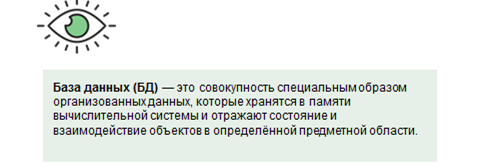 Вычислительная система в данной ситуации — это компьютер или компьютерная сеть. База данных, которая хранится в памяти на отдельном компьютере, называется централизованной. В свою очередь, база данных, которая хранится в памяти компьютерной сети, называется распределённой.База данных – это компьютерная информационная модель некоторой реальной системы. К примерам можно отнести клиентов интернет магазина, жителей Российской Федерации, абитуриентов, поступающих в определённый ВУЗ, клиентов банка и тд.Виды моделей базы данных делятся на: иерархические, сетевые и реляционные. Иерархическая модель данных – это модель данных, где используется представление базы данных в виде древовидной (иерархической) структуры, состоящей из объектов (данных) различных уровней. 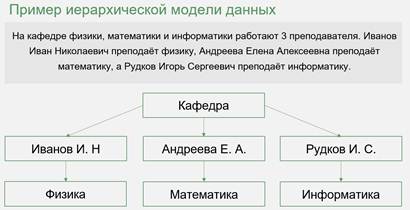 Между объектами в этой модели существуют связи, каждый объект может включать в себя несколько объектов более низкого уровня.Следующее определение, которое мы должны вспомнить – сетевая модель данных.Сетевая модель данных – это структура, в которой любой элемент может быть связан с любым другим элементом.Сетевая модель данных – это расширение иерархической модели. Так как если в иерархической модели элементы нижнего уровня строго подчинены элементам верхнего уровня, то в сетевой модели нет строгого подчинения.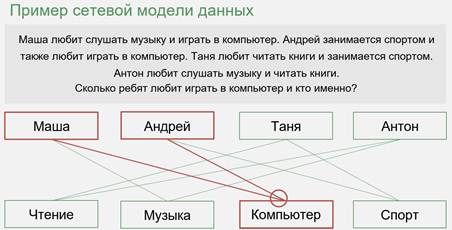 Для построения сетевой модели возьмём простой пример: Маша любит слушать музыку и играть в компьютер, Андрей занимается спортом и также любит играть в компьютер, Таня любит читать книги и заниматься спортом, Антон любит слушать музыку и читать книги.Давайте всё это изобразим графически. Проведём прямые от Маши к её увлечениям. Затем аналогичным образом поступим и с другими ребятами. Исходя из нашей схемы, мы можем сказать, кто и чем увлекается, а также, при необходимости ответить на некоторые вопросы. Например, «Сколько ребят любит играть в компьютер, и кто именно?». Смотрим на элемент «Компьютер». Можно ответить на поставленный вопрос: двое ребят любят играть в компьютер, и, идя по прямым, мы видим, что это Маша и Андрей.Переходим к реляционной модели данных. Эта модель является более распространённой.Реляционная модель данных – это совокупность данных, которые представлены в виде двумерных таблиц.Из определения можно сделать вывод, что основной информационной единицей реляционной базы данных является таблица. Такая база данных может состоять как из одной, так и из множества взаимосвязанных таблиц.Таблица реляционной базы данных состоит из записей и полей. Записи – это строки таблицы, а поля – это, соответственно, столбцы.В записи должна содержаться информация только об одном объекте: например, данные об одной из участниц конкурса «Мисс Россия» (имя, фамилия, город, возраст и так далее). В свою очередь поле содержит информацию о значениях только одной из характеристик объектов: например, только имена всех участниц, или только фамилии, или только города и так далее.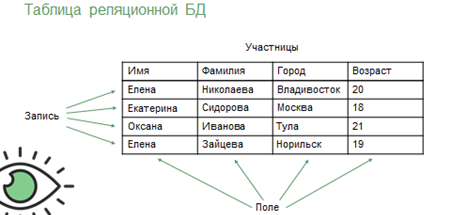 В таблице базы данных существует такое понятие как ключ. Ключ – это поле или совокупность полей, значения которых в записях не повторяются, то есть являются уникальными.Система управления базами данных или СУБД – это комплекс языковых и программных средств, предназначенных для создания, ведения и использования базы данных многими пользователями.В зависимости от того, какой вид модели данных используется, выделяют иерархические, сетевые и реляционные СУБД.Более распространёнными для использования на персональных компьютерах являются полнофункциональные реляционные СУБД. Они выполняют одновременно две функции: функцию системных средств и функцию пользовательского инструмента для создания приложений. Примером этой СУБД является MS Access.Полноценная информационная система на компьютере состоит из трёх частей:СУБД плюс база данных плюс приложения.С помощью СУБД можно:• создавать структуры базы данных;• заполнять базу данных информацией;• изменять (редактировать) структуру и содержание базы данных;• искать необходимую информацию в базах данных;• сортировать данные;• выводить необходимую информацию на экран монитора, в файл и на бумажный носитель.• устанавливать защиту базы данных.Подведём итоги.Сегодня мы с вами узнали, что назначением базы данных является организованное хранение данных в информационной системе.Модель данных – это описание структуры данных, которые хранятся в базе данных.Таблица – это основная структурная составляющая реляционной базы данных, состоящая из полей (столбцов) и записей (строк).Ключ – это идентификатор записи.Система управления базами данных (СУБД) – это программное обеспечение для работы с базами данных.Вопросы к заданию:Для чего предназначены базы данных?А) для выполнения вычислений на компьютереБ) для осуществления хранения, поиска и сортировки данныхВ) для принятия управляющих решений2. Какие существуют виды моделей базы данных?3. Что такое запись в базе данных?4. Что такое поле в базе данных?5. Постройте модель базы данных по следующей информации, укажите где поля, где записи (автобусы, номер маршрута, начальная остановка, №501, Емельяново, г.Красноярск, конечная остановка).Все результаты работы отправить преподавателю 20.06.20г. до 18 00 по адресу: leshenko410@mail.ru.